                                                                        ЗАТВЕРДЖУЮ                                                                  В.о. директора Навчально-методичного                                                                                                                 центру професійно-технічної освіти					               у Вінницькій області                                                                                            В.С.Дорош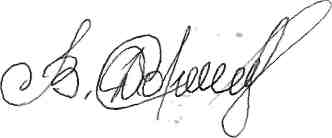                                                                                            «03» 01. 2019 р.                                                 	ПЛАН РОБОТИНАВЧАЛЬНО-МЕТОДИЧНОЇ РАДИНАВЧАЛЬНО-МЕТОДИЧНОГО ЦЕНТРУ ПРОФЕСІЙНО-ТЕХНІЧНОЇ ОСВІТИ У ВІННИЦЬКІЙ ОБЛАСТІНА 2019 рікм. Вінниця2019Секретар навчально-методичної ради 	О.М.МартинюкЗміст роботи Терміни виконання Відповідальний Засідання №1 1.Про підсумки роботи НМЦ ПТО у Вінницькій області в  2018 році та визначення основних пріоритетів діяльності на 2019 рік.І кварталДорош В.С.2.Про затвердження до друку статей  п’ятнадцятого  номера  науково-методичного збірника «Вісник професійно-технічної освіти Вінниччини».  І кварталЛатуша Н.В.3.Розгляд та схвалення  робіт на  Х Міжнародну  виставку  «Сучасні заклади освіти – 2019».І кварталГлущенко Г.М.4. Про затвердження Програми розвитку  Навчально-методичного центру професійно-технічної освіти у Вінницькій області. І кварталМусій Л.В.5.Про вивчення й узагальнення прогресивного педагогічного досвіду заступника директора з НВР ДНЗ «Браїлівський професійний ліцей» Скульського О.В.з проблеми: «Здійснення якісного внутрішньоучилищного контролю за станом навчально- виробничого процесу в умовах реформування професійної освіти».І квартал	Марчук В.А.6.Про затвердження методичного посібника «Впровадження  виробничих технологій  при підготовці кваліфікованих робітників  за спеціальністю  «Лицювальник-плиточник».І кварталЗападнова С.А.Засідання №2 1. Про вивчення і узагальнення прогресивного педагогічного досвіду педагогічного колективу ДО «Заболотненське вище професійне училище №31 ім.             Д. К. Заболотного» з проблеми «Організація та втілення  елементів дуальної системи навчання з професії «Тракторист-машиніст сільськогосподарського виробництва».ІІ кварталСлічний  Ю.О.2. Про узагальнення досвіду методиста ДПТНЗ «Вінницьке міжрегіональне вище професійне училище» Коломійчук Л.О. «Організація методичної роботи в ЗП(ПТ)О на діагностичній основі з використанням ІКТ».ІІ кварталГлущенко Г.М.3.Про схвалення  перспективного педагогічного досвіду інженера з охорони праці ВПУ №42                    м. Погребище Соборова А.М. «Створення аудіовізуальної продукції професійного спрямування з охорони праці».ІІ квартал	Мазур В.А.4.Про атестацію педагогічних працівників  закладів професійної (професійно-технічної) освіти  Вінницької області.ІІ кварталШуліка Н.І.5.Організація курсової підготовки працівників професійно-технічних навчальних закладів.ІІ кварталЛатуша Н.І.6.Узагальнення  та схвалення матеріалів екологічної та природоохоронної роботи у ЗП(ПТ)О області. ІІ кварталСлічний Ю.О.Засідання №31. Про вивчення і узагальнення прогресивного педагогічного досвіду майстра виробничого навчання  ДНЗ «ВЦПТОТД» Сидорук Н.М. з теми «Використання інноваційних технологій під час підготовки висококваліфікованих працівників із професії «Перукар». ІІІ кварталШуліка Н.І.2. Про розгляд і затвердження інформаційно-аналітичних матеріалів результатів працевлаштування випускників 2018 року Вінницької області у розрізі професій.  ІІІ кварталМукомел О.В.3.Про методичний супровід ДПА у формі ЗНО у закладах професійної (професійно-технічної) освіти.ІІІ кварталБабіч Т.Ф. 4.Про особливості впровадження  в освітній процес  професійних стандартів  на основі компетентностей.  ІІІ кварталСлічний Ю.О.5.Про надання  методичної допомоги інженерам з охорони праці  та безпеки життєдіяльності  професійно-технічних навчальних закладів області.ІІІ кварталМазур В.А.Засідання № 4.1. Про вивчення й узагальнення прогресивного педагогічного досвіду викладача спеціальних дисциплін ВХПТУ №5 м.Вінниці  Пенькового А.М. з проблеми «Інноваційні підходи у впровадженні міжнародної співпраці в процесі підготовки кваліфікованих робітників з професії «Реставратор декоративно-художніх фарбувань. Маляр».IV кварталЗападнова С.А.2. Про вивчення та узагальнення прогресивного педагогічного досвіду викладача української мови та літератури ДПТНЗ «Вінницьке вище професійне училище сфери послуг» Коршманюк Валентини Василівни. IV кварталБабіч Т.Ф.3.Про вивчення та узагальнення прогресивного педагогічного досвіду практичного психолога ДПТНЗ «Вінницьке міжрегіональне ВПУ» Самойленко Вікторії Миколаївни з теми «Соціально-психологічний супровід учнів».IV кварталКороленко Л.С.4. Про вивчення й узагальнення прогресивного педагогічного досвіду викладача інформатики та інформаційних технологій ДПТНЗ «Жмеринське вище професійне училище» Червоняк Г.В.  IV кварталГлущенко Г.М.5.Про затвердження до друку статей  п’ятнадцятого  номера  науково-методичного збірника «Вісник професійно-технічної освіти Вінниччини».  IV кварталЛатуша Н.В.6.Про вивчення та узагальнення прогресивного педагогічного досвіду майстра виробничого навчання ДНЗ «ВПУ №7» Плахотнюк Н.П. з проблеми «Методика використання індивідуалізованого навчання при проведенні уроків виробничого навчання з професії «Кондитер». IV кварталМукомел О.В.7.Про виконання попередніх рішень навчально-методичної ради НМЦ ПТО у Вінницькій області.IV кварталДорош В.С.,Мартинюк О.М.